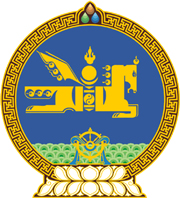 МОНГОЛ УЛСЫН ХУУЛЬ2017 оны 05 сарын 18 өдөр                                                                  Төрийн ордон, Улаанбаатар хот  ГЭМТ ХЭРГЭЭС УРЬДЧИЛАН СЭРГИЙЛЭХ    ТУХАЙ ХУУЛЬД НЭМЭЛТ ОРУУЛАХ ТУХАЙ1 дүгээр зүйл.Гэмт хэргээс урьдчилан сэргийлэх тухай хуулийн 14 дүгээр зүйлд доор дурдсан агуулгатай 14.6 дахь хэсэг нэмсүгэй:“14.6.Гэмт хэргийн тухай мэдээллийн төлбөрийн жишгийг санхүүгийн болон хууль зүй, дотоод хэргийн асуудал эрхэлсэн Засгийн газрын гишүүд хамтран батална.”2 дугаар зүйл.Энэ хуулийг Эрүүгийн хэрэг хянан шийдвэрлэх тухай хууль /Шинэчилсэн найруулга/ хүчин төгөлдөр болсон өдрөөс эхлэн дагаж мөрдөнө.		МОНГОЛ УЛСЫН ИХ ХУРЛЫН ДЭД ДАРГА					Ц.НЯМДОРЖ